İÇİNDEKİLER1.	GİRİŞ	42.	MÜFREDAT TANITIMI	43.	TEMEL YETKİNLİKLER	53.1.	Yönetici	53.2.	Ekip Üyesi	53.3.	Sağlık Koruyucusu	53.4.	İletişim Kuran	53.5.	Değer ve Sorumluluk Sahibi	53.6.	Öğrenen ve Öğreten	53.7.	Hizmet Sunucusu	53.7.1.	KLİNİK YETKİNLİKLER	63.7.2.	GİRİŞİMSEL YETKİNLİKLER	244.	ÖĞRENME VE ÖĞRETME YÖNTEMLERİ	254.1.	Yapılandırılmış Eğitim Etkinlikleri (YE)	254.1.1.	Sunum	254.1.2.	Seminer	264.1.3.	Olgu tartışması	264.1.4.	Makale tartışması	264.1.5.	Dosya tartışması	264.1.6.	Konsey	274.1.7.	Kurs	274.1.8.	Diğer	274.2.	Uygulamalı Eğitim Etkinlikleri (UE)	274.2.1.	Yatan hasta bakımı	274.2.2.	Ayaktan hasta bakımı	284.2.3.	Diğer	284.3.	Bağımsız ve Keşfederek Öğrenme Etkinlikleri (BE)	284.3.1.	Yatan hasta takibi	284.3.2.	Ayaktan hasta/materyal takibi	284.3.3.	Akran öğrenmesi	294.3.4.	Literatür okuma	294.3.5.	Araştırma	294.3.6.	Öğretme	294.3.7.	Diğer	295.	EĞİTİM KAYNAKLARI	296.	ÖLÇME VE DEĞERLENDİRME	307.	KAYNAKÇA	30GİRİŞÇocukların hastalıkları erişkinlerden farklı olduğu için Çocuk Radyolojisi, çocukluk çağında (on sekiz yaş ve altı) ortaya çıkan hastalıkların ve doğumsal patolojilerin tanısını ve radyolojik girişimsel işlemlerini gerçekleştirmeyi amaçlamaktadır. Çocuk Radyolojisi disiplinine özgün önerdiğimiz uzmanlık eğitim müfredatı aşağıda sunulmuştur.MÜFREDAT TANITIMIMüfredatın Amacı ve HedefleriTürkiye’de Çocuk Radyolojisi yan dal uzmanlık eğitimi veren tüm eğitim kurumlarında standardizasyonu sağlamak ve bu eğitimin düzeyini uluslararası kabul görmüş en üst dereceye yükseltmektir. Müfredat Çalışmasının Tarihsel SüreciTıpta Uzmanlık Kurulu Müfredat Oluşturma Sistemi (TUKMOS) içerisinde, Ocak 2010 tarihinde çalışmalara başlanmıştır. Çocuk Radyolojisi yan dal grubu kendi içerisinde görev bölümü yaparak hedef kitlenin öğrenim gereksinimlerini, amaç ve öğrenim hedeflerini belirlemiştir. Bu bağlamda grubu oluşturan üyelerin görev listeleri ve görev grupları saptanmıştır. Takip eden süreçte çocuk radyolojisi yan dal müfredat kurulu üyeleri kendi görev alanları içinde konularının görev analizlerini ve öğrenim hedeflerini belirlemiş ve TUKMOS veri tabanına aktarmıştır.2011’de Ankara’da yapılan çalışmalar sonucunda TUKMOS birinci dönem komisyonu tarafından müfredatın V 1.0 şekli oluşturulmuş, takiben 2013 Nisan ayında 2. Dönem TUKMOS komisyonu tarafından Ankara’da yapılan toplantıda V.2.0 radyolojisi müfredatı son şeklini almıştır.Uzmanlık Eğitimi SüreciÇocuk Radyolojisi uzmanlık eğitimi yürürlükteki mevzuata uygun yapılmaktadır.Kariyer OlasılıklarıÜniversitelerde akademik çalışmalarına devam edebilir, devlet ve özel kurumların radyoloji ve Çocuk Radyolojisi bölümlerinde çalışabilir, ilgili konularda danışmanlık verebilir.TEMEL YETKİNLİKLER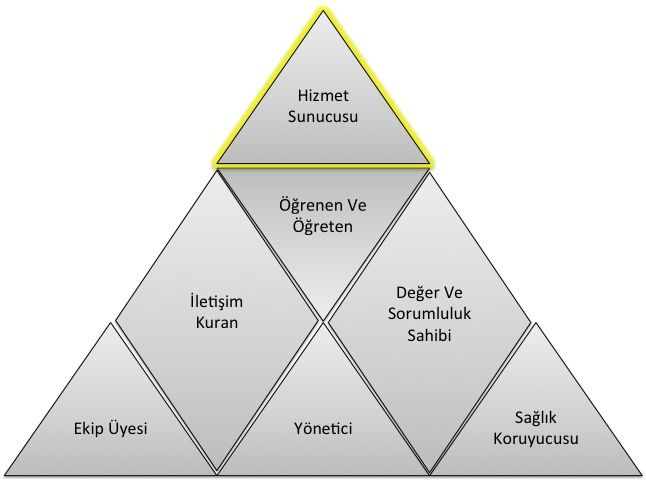 Yetkinlik, bir uzmanın bir iş ya da işlemin gerektiği gibi yapılabilmesi için kritik değer taşıyan, eğitim ve öğretim yoluyla kazanılıp iyileştirilebilen, gözlenip ölçülebilen, özellikleri daha önceden tarif edilmiş olan, bilgi, beceri, tutum ve davranışların toplamıdır. Yetkinlikler 7 temel alanda toplanmışlardır. Her bir temel yetkinlik alanı, uzmanın ayrı bir rolünü temsil eder (Şekil 1). Yedinci temel alan olan Hizmet Sunucusu alanına ait yetkinlikler klinik yetkinlikler ve girişimsel yetkinlikler olarak ikiye ayrılırlar. Sağlık hizmeti sunumu ile doğrudan ilişkili Hizmet Sunucusu alanını oluşturan yetkinlikler diğer 6 temel alana ait yetkinlikler olmadan gerçek anlamlarını kazanamazlar ve verimli bir şekilde kullanılamazlar. Başka bir deyişle 6 temel alandaki yetkinlikler, uzmanın “Hizmet Sunucusu” alanındaki yetkinliklerini sosyal ortamda hasta ve toplum merkezli ve etkin bir şekilde kullanması için kazanılması gereken yetkinliklerdir. Bir uzmanlık dalındaki eğitim sürecinde kazanılan bu 7 temel alana ait yetkinlikler uyumlu bir şekilde kullanılabildiğinde yeterlilikten bahsedilebilir. Bu temel yetkinlik alanları aşağıda listelenmiştir;YöneticiEkip ÜyesiSağlık Koruyucusu İletişim Kuran  Değer ve Sorumluluk Sahibi Öğrenen ve Öğreten Hizmet SunucusuHizmet sunucusu temel yetkinlik alanındaki yetkinlikler, kullanılış yerlerine göre iki türdür: Klinik Yetkinlik: Bilgiyi, kişisel, sosyal ve/veya metodolojik becerileri tıbbi kararlar konusunda kullanabilme yeteneğidir; Girişimsel Yetkinlik: Bilgiyi, kişisel, sosyal ve/veya metodolojik becerileri tıbbi girişimler konusunda kullanabilme yeteneğidir. 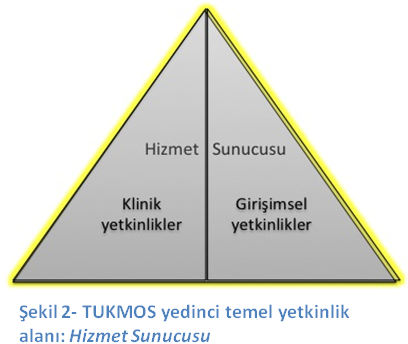 Klinik ve girişimsel yetkinlikler edinilirken ve uygulanırken Temel Yetkinlik alanlarında belirtilen diğer yetkinliklerle uyum içinde olmalı ve uzmanlığa özel klinik karar süreçlerini kolaylaştırmalıdır. KLİNİK YETKİNLİKLERUzman Hekim aşağıda listelenmiş klinik yetkinlikleri ve eğitimi boyunca edindiği diğer bütünleyici “temel yetkinlikleri” eş zamanlı ve uygun şekilde kullanarak uygular.GB: GENEL BİLGİRT: RADYOLOJİK TANIGİRİŞİMSEL YETKİNLİKLERUzman Hekim aşağıda listelenmiş girişimsel yetkinlikleri ve eğitimi boyunca edindiği diğer bütünleyici “temel yetkinlikleri” eş zamanlı ve uygun şekilde kullanarak uygular.ÖĞRENME VE ÖĞRETME YÖNTEMLERİKuramsal eğitimler ders, seminer, grup tartışması, olgu sunumu, vb. şeklinde düzenlenebilir. Bunun yanında yan dal uzmanlık öğrencilerinin karar verme yetilerini geliştirmek, kendi karar oluşturma süreçlerini izlemelerine olanak sağlamak amacıyla interaktif olgu sunumları düzenlenir. Uzmanlık öğrencilerinin gerçekleştireceği olgu sunumları, makale saatleri ve seminerler öğrencilere kendi kendine öğrenme fırsatı sağlar. Bu aktivite ile uzmanlık öğrencilerinin amaca yönelik araştırma yapma, makale değerlendirme becerilerini artırmak hedeflenir. Çekirdek Eğitim Müfredatı Hazırlama Kılavuzu v.1.1’de hazırlanmış olan öğrenme ve öğretme yöntemleri kullanılmaktadır.TUKMOS tarafından önerilen öğrenme ve öğretme yöntemleri üçe ayrılmaktadır: “Yapılandırılmış Eğitim Etkinlikleri” (YE), “Uygulamalı Eğitim Etkinlikleri” (UE) ve “Bağımsız ve Keşfederek Öğrenme Etkinlikleri” (BE). Yapılandırılmış Eğitim Etkinlikleri (YE)SunumBir konu hakkında görsel işitsel araç kullanılarak yapılan anlatımlardır. Genel olarak nadir veya çok nadir görülen konular/durumlar hakkında veya sık görülen konu/durumların yeni gelişmeleri hakkında kullanılan bir yöntemdir. Bu yöntemde eğitici öğrencide eksik olduğunu bildiği bir konuda ve öğrencinin pasif olduğu bir durumda anlatımda bulunur. Sunum etkileşimli olabilir veya hiç etkileşim olmayabilir. SeminerSık görülmeyen bir konu hakkında deneyimli birinin konuyu kendi deneyimlerini de yansıtarak anlatması ve anlatılan konunun karşılıklı soru ve cevaplar ile geçmesidir. Sunumdan farkı konuyu dinleyenlerin de kendi deneyimleri doğrultusunda anlatıcı ile karşılıklı etkileşim içinde olmasıdır. Seminer karşılıklı diyalogların yoğun olduğu, deneyimlerin yargılanmadan paylaşıldığı ve farklı düzeylerde kişilerin aynı konu hakkında farklı düzeydeki sorular ile eksik yanlarını tamamlayabildikleri bir eğitim etkinliğidir.Olgu tartışmasıBir veya birkaç sık görülen olgunun konu edildiği bir küçük grup eğitim aktivitesidir. Bu eğitim aktivitesinin hedefi, farklı düzeydeki kişilerin bir olgunun çözümlenmesi sürecini tartışmalarını sağlayarak, tüm katılımcıların kendi eksik veya hatalı yanlarını fark etmelerini sağlamak ve eksiklerini tamamlamaktır. Bu olgularda bulunan hastalık veya durumlar ile ilgili bilgi eksikliklerinin küçük gruplarda tartışılması ile tamamlanması veya yanlış bilgilerin düzeltilmesi sağlanır. Ayrıca aynı durum ile ilgili çok sayıda olgunun çözümlenmesi yoluyla aynı bilginin farklı durumlarda nasıl kullanılacağı konusunda deneyim kazandırır. Olgunun/ların basamaklı olarak sunulması ve her basamak için fikir üretilmesi ile sürdürülür. Eğitici her basamakta doğru bilgiyi verir ve doğru kararı açıklar.Makale tartışmasıMakalenin kanıt düzeyinin anlaşılması, bir uygulamanın kanıta dayandırılması ve bir konuda yeni bilgilere ulaşılması amacıyla gerçekleştirilen bir küçük grup etkinliğidir. Makalenin tüm bölümleri sırası ile okunur ve metodolojik açıdan doğruluğu ve klinik uygulamaya yansıması ile ilgili fikir üretilmesi ve gerektiğinde eleştirilmesi ile sürdürülür. Eğitici her basamakta doğru bilgiyi verir ve doğru kararı açıklar. Uzman adayına, benzer çalışmalar planlayabilmesi için problemleri bilimsel yöntemlerle analiz etme, sorgulama, sonuçları tartışma ve bir yayın haline dönüştürme becerisi kazandırılır.Dosya tartışmasıSık görülmeyen olgular ya da sık görülen olguların daha nadir görülen farklı şekilleri hakkında bilgi edinilmesi, hatırlanması ve kullanılmasını amaçlayan bir eğitim yöntemidir. Eğitici, dosya üzerinden yazı, rapor, görüntü ve diğer dosya eklerini kullanarak, öğrencinin olgu hakkında her basamakta karar almasını sağlar ve aldığı kararlar hakkında geribildirim verir. Geribildirimler öğrencinin doğru kararlarını devam ettirmesi ve gelişmesi gereken kararlarının açık ve anlaşılır bir biçimde ifade edilerek geliştirmesi amacıyla yapılır.KonseyOlgunun/ların farklı disiplinler ile birlikte değerlendirilmesi sürecidir. Olgunun sık görünürlüğünden çok karmaşık olması öğrencinin karmaşık durumlarda farklı disiplinlerin farklı bakış açılarını algılamasını sağlar. KursBir konu hakkında belli bir amaca ulaşmak için düzenlenmiş birden fazla oturumda gerçekleştirilen bir eğitim etkinliğidir. Amaç genellikle bir veya birkaç klinik veya girişimsel yetkinliğin edinilmesidir. Kurs süresince sunumlar, küçük grup çalışmaları, uygulama eğitimleri birbiri ile uyum içinde gerçekleştirilir.DiğerUygulamalı Eğitim Etkinlikleri (UE)Yatan hasta bakımıVizitFarklı öğrenciler için farklı öğrenme ortamı oluşturan etkili bir eğitim yöntemidir. Hasta takibini yapan ve yapmayan öğrenciler vizitten farklı şekilde faydalanırlar. Hastayı takip eden öğrenci hasta takibi yaparak ve yaptıkları için geribildirim alarak öğrenir, diğer öğrenciler bu deneyimi izleyerek öğrenirler. Vizit klinikte görülen olguların hasta yanından çıktıktan sonra da tartışılması ve olgunun gerçek ortamda gözlemlenmesiyle öğrenmeyi sağlar. NöbetÖğrencinin sorumluluğu yüksek bir ortamda derin ve kalıcı öğrenmesine etki eder. Olguyu yüksek sorumluluk durumunda değerlendirmek öğrencinin var olan bilgisini ve becerisini kullanmasını ve eksik olanı öğrenmeye motive olmasını sağlar. Nöbet, gereken yetkinliklere sahip olunan olgularda özgüveni arttırırken, gereken yetkinliğin henüz edinilmemiş olduğu olgularda bilgi ve beceri kazanma motivasyonunu arttırır. Nöbetlerde sık kullanılması gereken yetkinliklerin 1’inci kıdem yetkinlikleri arasında sınıflandırılmış olmaları bu açıdan önemlidir.Girişim Tanı ve tedaviye yönelik tüm girişimler, eğitici tarafından gösterildikten sonra belli bir kılavuz eşliğinde basamak basamak gözlem altında uygulama yoluyla öğretilir. Her uygulama basamağı için öğrenciye geribildirim verilir. Öğrencinin doğru yaptıklarını doğru yapmaya devam etmesi, eksik ve gelişmesi gereken taraflarını düzeltebilmesi için öğrenciye zamanında, net ve yapıcı müdahalelerle teşvik edici ve destekleyici ya da uyarıcı ve yol gösterici geribildirimler verilmelidir. Her girişim için öğrenciye önceden belirlenmiş yetkinlik düzeyine ulaşacak sayıda tekrar yaptırılması sağlanır.Ameliyat İçinde çok sayıda karar ve girişim barındıran müdahale süreçleridir. Her karar ve girişimin ayrı ayrı gereken yetkinlik düzeylerine ulaşması amacıyla en az riskli/karmaşık olandan en riskli/karmaşık olana doğru olacak şekilde ameliyat sürecinin tüm basamakları yüksek gözlem altında öğretilir. Öğrencinin tüm basamaklarda gereken yetkinlik düzeyine ulaşması için yeterli sayıda tekrar yaptırılması sağlanır.Ayaktan hasta bakımıÖğrenci gözlem altında olgu değerlendirmesi yapar ve tanı, tedavi seçeneklerine karar verir. Öğrencinin yüksek/orta sıklıkta görülen acil veya acil olmayan olguların farklı başvuru şekillerini ve farklı tedavi seçeneklerini öğrendiği etkili bir yöntemdir. Ayaktan hasta bakımında sık kullanılması gereken yetkinliklerin 1’inci kıdem yetkinlikleri arasında sınıflandırılmış olmaları bu açıdan önemlidir.DiğerBağımsız ve Keşfederek Öğrenme Etkinlikleri (BE) Yatan hasta takibiYatarak takip edilen bir olgu hakkında yeterliğe erişmemiş bir öğrencinin gözetim ve denetim altında, yeterliğe ulaşmış bir öğrencinin gözlem altında yaptığı çalışmalar sırasında eksikliğini fark ettiği konularda öğrenme gereksinimini belirleyerek bunu herhangi bir eğitim kaynağından tamamlaması sürecidir. Bu eğitim kaynaklarının doğru ve güvenilir olmasından eğitici sorumludur. Ayaktan hasta/materyal takibiAyaktan başvuran acil veya acil olmayan bir olgu hakkında gereken yetkinlik düzeyine erişmemiş bir öğrencinin gözetim ve denetim  gözlem altında, eğitici eşliğinde ve gereken yetkinlik düzeyine ulaşmış bir öğrencinin yüksek gözlem altında yaptığı çalışmalar sırasında eksikliğini fark ettiği konularda öğrenme gereksinimini belirleyerek bunu herhangi bir eğitim kaynağından tamamlaması sürecidir. Bu eğitim kaynaklarının doğru ve güvenilir olmasından eğitici sorumludur.Akran öğrenmesiÖğrencinin bir olgunun çözümlenmesi veya bir girişimin uygulanması sırasında bir akranı ile tartışarak veya onu gözlemleyerek öğrenmesi sürecidir. Literatür okumaÖğrencinin öğrenme gereksinimi olan konularda literatür okuması ve klinik uygulama ile ilişkilendirmesi sürecidir. AraştırmaÖğrencinin bir konuda tek başına veya bir ekip ile araştırma tasarlaması ve bu sırada öğrenme gereksinimini belirleyerek bunu herhangi bir eğitim kaynağından tamamlaması sürecidir.ÖğretmeÖğrencinin bir başkasına bir girişim veya bir klinik konuyu öğretirken bu konuda farklı bakış açılarını, daha önce düşünmediği soruları veya varlığını fark etmediği durumları fark ederek öğrenme gereksinimi belirlemesi ve bunu herhangi bir eğitim kaynağından tamamlaması sürecidir.DiğerEĞİTİM KAYNAKLARIEğitici StandartlarıEğitici standartları, 663 sayılı KHK Ve 2547 sayılı yüksek öğrenim kanununda belirlenmiş şekliyle uygulanmaktadır.Eğitici başına üç (3) uzmanlık öğrencisinin aşılmaması önerilir.Mekân Standartları1 (Bir) adet toplantı salonu,Radyolojik görüntüleme yöntemlerinin ve araçlarının kullanılabilmesi için üniversite, eğitim ve araştırma hastaneleri ve ilgili sağlık kurumlarında yeterli alan ve donanıma sahip mekânların olması.Donanım Standartları En az 1 (bir) adet manyetik rezonans görüntüleme cihazı ( en az 1.5 T gücünde)En az 1 (bir) adet çok kesitli bilgisayarlı tomografi cihazıEn az 2 (iki) adet ultrasonografi- Doppler ultrasonografiEn az 1 (bir) adet direkt grafi cihazıEn az 1 (bir) adet skopi cihazıEn az 1 (bir) adet anjiografi cihazıPACS olması tercih sebebidirPET/BT olması tercih sebebidirÖLÇME VE DEĞERLENDİRMEEğiticinin uygun gördüğü ölçme değerlendirme yöntemleri uygulanmaktadır.KAYNAKÇATUKMOS, TIPTA UZMANLIK KURULU MÜFREDAT OLUŞTURMA VE STANDART BELİRLEME SİSTEMİ, Çekirdek Müfredat Hazırlama Kılavuzu, v.1.1, 2013TUKMOSTIPTA UZMANLIK KURULU                                                             MÜFREDAT OLUŞTURMA VE STANDART BELİRLEME SİSTEMİÇOCUK RADYOLOJİSİUzmanlık Eğitimi Çekirdek MüfredatıKLİNİK YETKİNLİKDüzeyKıdemYöntemNÖRORADYOLOJİNORMAL VARYASYONLARGB, RT1UE, YE, BENÖRORADYOLOJİ (KAFATASI )KRANİYO FASİYAL SENDROMLARIGB, RT2UE, YE, BENÖRORADYOLOJİ (KAFATASI )KONJENİTAL DERMAL SİNÜSGB, RT1UE, YE, BENÖRORADYOLOJİ (KAFATASI )PREMATÜR KRANİYOSİNOSTOZİSGB, RT1UE, YE, BENÖRORADYOLOJİ (KAFATASI )OSTEOMİYELİTGB, RT1UE, YE, BENÖRORADYOLOJİ (KAFATASI )KAPUT SUKSADENEUMGB, RT1UE, YE, BENÖRORADYOLOJİ (KAFATASI )SUBGALEAL HEMORAJİGB, RT1UE, YE, BENÖRORADYOLOJİ (KAFATASI )SEFAL HEMATOMGB, RT1UE, YE, BENÖRORADYOLOJİ (KAFATASI )KIRIKLARGB, RT1UE, YE, BENÖRORADYOLOJİ (OMURGA)ODONTOİD YOKLUĞU veya HİPOPLAZİSİGB, RT1UE, YE, BENÖRORADYOLOJİ (OMURGA)OS ODONTOİDEUMGB, RT1UE, YE, BENÖRORADYOLOJİ (OMURGA)SEGMENTASYON ANOMALİLERİGB, RT1UE, YE, BENÖRORADYOLOJİ (OMURGA)KLİPPEL-FEİL ANOMALİSİGB, RT1UE, YE, BENÖRORADYOLOJİ (OMURGA)SPRENGEL DEFORMİTESİGB, RT1UE, YE, BENÖRORADYOLOJİ (OMURGA)VATER BİRLİKTELİĞİGB, RT1UE, YE, BENÖRORADYOLOJİ (OMURGA)KELEBEK VERTEBRAGB, RT1UE, YE, BENÖRORADYOLOJİ (OMURGA)SPİNAL DİSRAFİZİMGB, RT1UE, YE, BENÖRORADYOLOJİ (OMURGA)DİASTEMATOMİYELİGB, RT1UE, YE, BENÖRORADYOLOJİ (OMURGA)SAKRAL AGENEZİ ( KAUDAL REGRESYON SENDROMU dahil)GB, RT1UE, YE, BENÖRORADYOLOJİ (OMURGA)KISMİ YOKLUK (CURRARİNO TRİADI dâhil)GB, RT1UE, YE, BENÖRORADYOLOJİ (OMURGA)DİSKİTGB, RT1UE, YE, BENÖRORADYOLOJİ (OMURGA)TÜBERKÜLOZ SPONDİLİTİGB, RT1UE, YE, BENÖRORADYOLOJİ (OMURGA)EWİNG SARKOMUGB, RT1UE, YE, BENÖRORADYOLOJİ (OMURGA)ANEVRİZMAL KEMİK KİSTİGB, RT1UE, YE, BENÖRORADYOLOJİ (OMURGA)OSTEOBLASTOMGB, RT1UE, YE, BENÖRORADYOLOJİ (OMURGA)OSTEOİD OSTEOMAGB, RT1UE, YE, BENÖRORADYOLOJİ (OMURGA)LANGERHANS HÜCRELİ HİSTİYOSİTOZGB, RT1UE, YE, BENÖRORADYOLOJİ (OMURGA)METASTAZLAR (LÖSEMİ VE LENFOMA DAHİL)GB, RT1UE, YE, BENÖRORADYOLOJİ (OMURGA)KIRIK/DİSLOKASYONLARGB, RT1UE, YE, BENÖRORADYOLOJİ (OMURGA)ATLANTO-DENS VE ATLANTOOKSİPİTAL HASARLANMAGB, RT2UE, YE, BENÖRORADYOLOJİ (OMURGA)SPONDİLOLİZİS/SPONDİLOLİSTEZİSGB, RT1UE, YE, BENÖRORADYOLOJİ (OMURGA)SCHEUERMANN HASTALIĞIGB, RT1UE, YE, BENÖRORADYOLOJİ (OMURGA)SKOLYOZGB, RT1UE, YE, BENÖRORADYOLOJİ (BEYİN)LİZENSAFALİGB, RT2UE, YE, BENÖRORADYOLOJİ (BEYİN)PAKİGRİGB, RT2UE, YE, BENÖRORADYOLOJİ (BEYİN)ŞİZENSEFALİGB, RT2UE, YE, BENÖRORADYOLOJİ (BEYİN)GRİ CEVHER HETEROTOPİSİGB, RT2UE, YE, BENÖRORADYOLOJİ (BEYİN)POLİMİKROGRİGB, RT2UE, YE, BENÖRORADYOLOJİ (BEYİN)HOLOPROZENSEFALİGB, RT2UE, YE, BENÖRORADYOLOJİ (BEYİN)KORPUS KALLOZUM ANOMALİLERİGB, RT1UE, YE, BENÖRORADYOLOJİ (BEYİN)HİDRANENSEFALİGB, RT2UE, YE, BENÖRORADYOLOJİ (BEYİN)DANDY WALKER MALFORMASYONLARIGB, RT1UE, YE, BENÖRORADYOLOJİ (BEYİN)CHİARİ MALFORMASYONLARIGB, RT1UE, YE, BENÖRORADYOLOJİ (BEYİN)SEFALOSELGB, RT1UE, YE, BENÖRORADYOLOJİ (BEYİN)NÖROKUTANÖZ SENDROMLARGB, RT2UE, YE, BENÖRORADYOLOJİ (BEYİN)GALEN VENİ MALFORMASYONLARIGB, RT1UE, YE, BENÖRORADYOLOJİ (BEYİN)AKUADUKTUS STENOZUGB, RT1UE, YE, BENÖRORADYOLOJİ (BEYİN)ENFEKSİYONLAR (BAKTERİYEL, TÜBEKÜLOZ, VİRAL)GB, RT1UE, YE, BENÖRORADYOLOJİ (BEYİN)POSTERİOR FOSSA TÜMÖRLERİ (MEDÜLLOBLASTOM, EPANDİMOM, BEYİN SAPI GLİOMU, ASTROSİTOM)GB, RT2UE, YE, BENÖRORADYOLOJİ (BEYİN)SUPRATENTORYAL TÜMÖRLER (PİNEAL TM, KRANİOFARENGİOM, ASTROSİTOM, OLİGODENDROGLİOM, PNET, KOROİD PLEKSUS TM)GB, RT2UE, YE, BENÖRORADYOLOJİ (BEYİN İNFARKT VE İSKEMİ)ARTERİTGB, RT2UE, YE, BENÖRORADYOLOJİ (BEYİN İNFARKT VE İSKEMİ)ORAK HÜCRELİ ANEMİGB, RT2UE, YE, BENÖRORADYOLOJİ (BEYİN İNFARKT VE İSKEMİ)KAROTİD OKLÜZYONUGB, RT1UE, YE, BENÖRORADYOLOJİ (BEYİN İNFARKT VE İSKEMİ)DURAL SİNÜS TROMBOZUGB, RT1UE, YE, BENÖRORADYOLOJİ (BEYİN İNFARKT VE İSKEMİ)YENİDOĞANIN HİPOKSİK-İSKEMİK HASARI (HEMORAJİ, PVL)GB, RT1UE, YE, BENÖRORADYOLOJİ (BEYİN TRAVMA)SARSILMIŞ ÇOCUK SENDROMUGB, RT1UE, YE, BENÖRORADYOLOJİ (BEYİN TRAVMA)SEREBRAL HASARGB, RT1UE, YE, BENÖRORADYOLOJİ (BEYİN TRAVMA)SUBDURAL HEMATOMGB, RT1UE, YE, BENÖRORADYOLOJİ (BEYİN TRAVMA)EPİDURAL HEMATOMGB, RT1UE, YE, BENÖRORADYOLOJİ (BEYİN TRAVMA)SUBARAKNOİD KANAMAGB, RT1UE, YE, BENÖRORADYOLOJİ (BEYİN)METABOLİK HASTALIKLAR (LÖKODİSTROFİLER)GB, RT2UE, YE, BENÖRORADYOLOJİ (SPİNAL KORD, KONJENİTAL)MYELOMENİNGOSEL/MENİNGOSELGB, RT1UE, YE, BENÖRORADYOLOJİ (SPİNAL KORD, KONJENİTAL)LİPOMYELOMENİNGOSELGB, RT1UE, YE, BENÖRORADYOLOJİ (SPİNAL KORD, KONJENİTAL)DİASTEMATOMYELİGB, RT1UE, YE, BENÖRORADYOLOJİ (SPİNAL KORD, KONJENİTAL)GERGİN KORD SENDROMUGB, RT1UE, YE, BENÖRORADYOLOJİ (SPİNAL KORD, KONJENİTAL)DERMAL SİNÜSGB, RT1UE, YE, BENÖRORADYOLOJİ (SPİNAL KORD, KONJENİTAL)İNTRADURAL LİPOMGB, RT1UE, YE, BENÖRORADYOLOJİ (SPİNAL KORD, KONJENİTAL)HİDROSİRİNGOMYELİGB, RT1UE, YE, BENÖRORADYOLOJİ (SPİNAL KORD, TÜMÖRLER)NÖROFİBROMGB, RT2UE, YE, BENÖRORADYOLOJİ (SPİNAL KORD, TÜMÖRLER)ASTROSİTOMGB, RT2UE, YE, BENÖRORADYOLOJİ (SPİNAL KORD, TÜMÖRLER)EPANDİMOMGB, RT2UE, YE, BENÖRORADYOLOJİ (SPİNAL KORD, TÜMÖRLER)METASTAZGB, RT2UE, YE, BENÖRORADYOLOJİ (SPİNAL KORD, TÜMÖRLER)NÖROBLASTOM, GANGLİONÖROBLASTOM, GANGLİONÖROMGB, RT1UE, YE, BENÖRORADYOLOJİ (SPİNAL KORD, TÜMÖRLER)SAKROKOKSİGİAL TERATOMGB, RT1UE, YE, BETORAKS VE HAVA YOLLARINORMAL VARYANTLARGB, RT1UE, YE, BETORAKS (ÜST HAVA YOLU, KONJENİTAL)KİSTİK HİGROMAGB, RT1UE, YE, BETORAKS (ÜST HAVA YOLU, KONJENİTAL)BRANKİAL YARIK KİSTİGB, RT1UE, YE, BETORAKS (ÜST HAVA YOLU, KONJENİTAL)TİROGLOSSAL DUKTUS KİSTİGB, RT1UE, YE, BETORAKS (ÜST HAVA YOLU, KONJENİTAL)TRAKEOMALAZİ/BRONKOMALAZİGB, RT1UE, YE, BETORAKS (ÜST HAVA YOLU, KONJENİTAL)LARİNGEAL STENOZ, ATREZİ, WEBGB, RT2UE, YE, BETORAKS (ÜST HAVA YOLU, KONJENİTAL)LARİNGOMALAZİGB, RT1UE, YE, BETORAKS (ÜST HAVA YOLU, KONJENİTAL)KOANAL ATREZİGB, RT1UE, YE, BETORAKS (ÜST HAVA YOLU, ENFLAMATUAR)WALDAYER HALKASI LENFOİD HİPERTROFİGB, RT1UE, YE, BETORAKS (ÜST HAVA YOLU, ENFLAMATUAR)KRUPGB, RT1UE, YE, BETORAKS (ÜST HAVA YOLU, ENFLAMATUAR)EPİGLOTTİTGB, RT1UE, YE, BETORAKS (ÜST HAVA YOLU, TÜMÖRLER)JUVENİL ANJİYOFİBROMGB, RT2UE, YE, BETORAKS (ÜST HAVA YOLU, TÜMÖRLER)SUBGLOTTİK HEMANJİYOMGB, RT2UE, YE, BETORAKS (ÜST HAVA YOLU, TÜMÖRLER)LARİNGEAL PAPİLLOMGB, RT2UE, YE, BETORAKS (ÜST HAVA YOLU, TRAVMA)YABANCI CİSİMGB, RT1UE, YE, BETORAKS (ÜST HAVA YOLU, TRAVMA)EDİNSEL SUBGLOTTİK STENOZGB, RT1UE, YE, BETORAKS (KONJENİTAL)AGENEZİ/HİPOPLAZİ (VENOLOBAR SENDROM)GB, RT2UE, YE, BETORAKS (KONJENİTAL)BRONŞİAL ATREZİGB, RT2UE, YE, BETORAKS (KONJENİTAL)BRONKOPULMONER ÖN BARSAK MALFORMASYONLARI (SEKESTRASYON, BRONKOJENİK KİST, KKAM, KONJ LOBAR AMFİZEM)GB, RT2UE, YE, BETORAKS (KONJENİTAL)TRAKEAL BRONŞGB, RT2UE, YE, BETORAKS (KONJENİTAL)LENFANJİYEKTAZİGB, RT2UE, YE, BETORAKS (ENFLAMATUAR, ENFEKSİYONLAR)BAKTERİYEL PNÖMONİ GB, RT1UE, YE, BETORAKS (ENFLAMATUAR, ENFEKSİYONLAR)VİRAL PNÖMONİGB, RT1UE, YE, BETORAKS (ENFLAMATUAR, ENFEKSİYONLAR)TÜBERKÜLOZGB, RT1UE, YE, BETORAKS (ENFLAMATUAR, ENFEKSİYONLAR)PNÖMOSİSTİS ENFEKSİYONUGB, RT1UE, YE, BETORAKS (ENFLAMATUAR, ENFEKSİYONLAR)FUNGAL ENFEKSİYONLARGB, RT1UE, YE, BETORAKS (ENFLAMATUAR, ENFEKSİYONLAR)REAKTİF HAVA YOLU HASTALIĞIGB, RT1UE, YE, BETORAKS (ENFLAMATUAR, ENFEKSİYONLAR)BRONŞİEKTAZİGB, RT1UE, YE, BETORAKS (ENFLAMATUAR, ENFEKSİYONLAR)KİSTİK FİBROZİS (İMMOTİL SİLİA SENDROMU DAHİL)GB, RT1UE, YE, BETORAKS (TÜMÖRLER, MEDİASTİNAL)LENFOMA/LÖSEMİGB, RT1UE, YE, BETORAKS (TÜMÖRLER, MEDİASTİNAL)TERATOMGB, RT2UE, YE, BETORAKS (TÜMÖRLER, MEDİASTİNAL)TİMOMAGB, RT2UE, YE, BETORAKS (TÜMÖRLER, MEDİASTİNAL)NÖROJENİK TÜMÖRLERGB, RT1UE, YE, BETORAKS (TÜMÖRLER, AKCİĞER-GÖĞÜS DUVARI)ADENOMGB, RT2UE, YE, BETORAKS (TÜMÖRLER, AKCİĞER-GÖĞÜS DUVARI)HAMARTOMGB, RT2UE, YE, BETORAKS (TÜMÖRLER, AKCİĞER-GÖĞÜS DUVARI)HEMANJİYOMGB, RT2UE, YE, BETORAKS (TÜMÖRLER, AKCİĞER-GÖĞÜS DUVARI)MEZENKİMAL SARKOMGB, RT2UE, YE, BETORAKS (TÜMÖRLER, AKCİĞER-GÖĞÜS DUVARI)METASTAZGB, RT1UE, YE, BETORAKS (TÜMÖRLER, AKCİĞER-GÖĞÜS DUVARI)GÖĞÜS DUVARI TÜMÖRLERİ (ASKİN DAHİL)GB, RT2UE, YE, BETORSAKS (TRAVMA)KONTÜZYONGB, RT1UE, YE, BETORSAKS (TRAVMA)HAVA KAÇAĞI (PNÖMOTORAKS, PNÖMOMEDİASTİNUM, İNTERSİTİSYEL AMFİZEM)GB, RT1UE, YE, BETORSAKS (TRAVMA)BRONKOPLEVRAL FİSTÜLGB, RT2UE, YE, BETORSAKS (TRAVMA)TRAKEOBRONŞİAL KIRIKGB, RT2UE, YE, BETORSAKS (TRAVMA)YABANCI CİSİM ASPİRASYONUGB, RT1UE, YE, BETORSAKS (TRAVMA)POSTTRAVMATİK BRONŞ STENOZUGB, RT1UE, YE, BETORSAKS (TRAVMA)POSTTRAVMATİK DİYAFRAM RÜPTÜR VE HERNİSİGB, RT1UE, YE, BETORSAKS (TRAVMA)TÜP V E KATETER MALPOZİSYONUGB, RT1UE, YE, BETORAKS (YENİDOĞAN)RESPİRATUAR DİSTRES SENDROMUGB, RT1UE, YE, BETORAKS (YENİDOĞAN)GEÇİCİ TAKİPNEGB, RT1UE, YE, BETORAKS (YENİDOĞAN)PNÖMONİGB, RT1UE, YE, BETORAKS (YENİDOĞAN)KONJENİTAL DİYAFRAM HERNİSİGB, RT1UE, YE, BETORAKS (YENİDOĞAN)BRONKOPULMONER DİSPLAZİGB, RT1UE, YE, BETORAKS (YENİDOĞAN)MEKONYUM ASPİRASYON SENDROMUGB, RT1UE, YE, BETORAKS (YENİDOĞAN)PERSİSTAN FETAL DOLAŞIMGB, RT1UE, YE, BETORAKS (YENİDOĞAN)ŞİLOTORAKSGB, RT1UE, YE, BETORAKS (YENİDOĞAN)HAVA KAÇAKLARIGB, RT1UE, YE, BETORAKS (DİĞERLERİ)İDİOPATİK PULMONER HEMOSİDEROZGB, RT2UE, YE, BETORAKS (DİĞERLERİ)KOLLAJEN VASKÜLER HASTALIKLARGB, RT2UE, YE, BETORAKS (DİĞERLERİ)SPONTAN PNÖMOTORAKSGB, RT1UE, YE, BETORAKS (DİĞERLERİ)KARDİYAK/NONKARDİYAK PULMONER ÖDEM (ARDS DAHİL)GB, RT1UE, YE, BETORAKS (DİĞERLERİ)HİSTİYOSİTOZGB, RT2UE, YE, BEKAS VE İSKELET SİSTEMİNORMAL VARYASYONLARGB, RT1UE, YE, BEKAS VE İSKELET SİSTEMİ (KONJENİTAL)KEMİK DİSPLAZİLERGB, RT2UE, YE, BEKAS VE İSKELET SİSTEMİ (KONJENİTAL)EKSTREMİTE AZLIK ANOMALİLERİGB, RT2UE, YE, BEKAS VE İSKELET SİSTEMİ (KONJENİTAL)AMNİOTİK BAND SENDROMUGB, RT2UE, YE, BEKAS VE İSKELET SİSTEMİ (KONJENİTAL)PSÖDOARTROZLAR VE EĞRİLİKLERGB, RT2UE, YE, BEKAS VE İSKELET SİSTEMİ (KONJENİTAL)AYAK DEFORMİTELERİGB, RT2UE, YE, BEKAS VE İSKELET SİSTEMİ (KONJENİTAL)DOWN SENDROMU İLE İLİŞKİLİ ANOMALİLERGB, RT2UE, YE, BEKAS VE İSKELET SİSTEMİ (KONJENİTAL)MUKOPOLİSAKKARİDOZ VE MUKOLİPİDOZLARLA İLİŞKİLİ ANORMALLİKLERGB, RT2UE, YE, BEKAS VE İSKELET SİSTEMİ (KONJENİTAL)GELİŞİMSEL KALÇA DİSPLAZİSİGB, RT1UE, YE, BEKAS VE İSKELET SİSTEMİ (KONJENİTAL)NÖROMÜSKÜLER HASTALIKLARLA İLİŞKİLİ ANORMALLİKLERGB, RT2UE, YE, BEKAS VE İSKELET SİSTEMİ (ENFLAMATUAR, ENFEKSİYÖZ)PİYOJENİK OSTEOMYELİTGB, RT1UE, YE, BEKAS VE İSKELET SİSTEMİ (ENFLAMATUAR, ENFEKSİYÖZ)SEPTİK ARTRİTGB, RT1UE, YE, BEKAS VE İSKELET SİSTEMİ (ENFLAMATUAR, ENFEKSİYÖZ)KALÇA TOKSİK SİNOVİTİGB, RT1UE, YE, BEKAS VE İSKELET SİSTEMİ (ENFLAMATUAR, ENFEKSİYÖZ)TÜBERKÜLOZGB, RT1UE, YE, BEKAS VE İSKELET SİSTEMİ (ENFLAMATUAR, ENFEKSİYÖZ)JUVENİL İDİOPATİK ARTRİTGB, RT2UE, YE, BEKAS VE İSKELET SİSTEMİ (ENFLAMATUAR, ENFEKSİYÖZ)HEMOFİLİK ARTROPATİGB, RT2UE, YE, BEKAS VE İSKELET SİSTEMİ (TÜMÖRLER, BENİGN)OSTEOKONDROMGB, RT1UE, YE, BEKAS VE İSKELET SİSTEMİ (TÜMÖRLER, BENİGN)BASİT KEMİK KİSTİGB, RT1UE, YE, BEKAS VE İSKELET SİSTEMİ (TÜMÖRLER, BENİGN)ANEVRİZMAL KEMİK KİSTİGB, RT1UE, YE, BEKAS VE İSKELET SİSTEMİ (TÜMÖRLER, BENİGN)FİBRÖZ KORTİKAL DEFEKT, NOFGB, RT1UE, YE, BEKAS VE İSKELET SİSTEMİ (TÜMÖRLER, BENİGN)FİBRÖZ DİSPLAZİGB, RT1UE, YE, BEKAS VE İSKELET SİSTEMİ (TÜMÖRLER, BENİGN)LHHGB, RT1UE, YE, BEKAS VE İSKELET SİSTEMİ (TÜMÖRLER, BENİGN)OSTEOİD OSTEOMGB, RT1UE, YE, BEKAS VE İSKELET SİSTEMİ (TÜMÖRLER, BENİGN)OSTEOBLASTOMGB, RT1UE, YE, BEKAS VE İSKELET SİSTEMİ (TÜMÖRLER, BENİGN)KONDROBLASTOMGB, RT1UE, YE, BEKAS VE İSKELET SİSTEMİ (TÜMÖRLER, BENİGN)KONDROMİKSOİD FİBROMGB, RT1UE, YE, BEKAS VE İSKELET SİSTEMİ (TÜMÖRLER, MALİGN)EWİNG SARKOMGB, RT1UE, YE, BEKAS VE İSKELET SİSTEMİ (TÜMÖRLER, MALİGN)OSTEOSARKOMGB, RT1UE, YE, BEKAS VE İSKELET SİSTEMİ (TÜMÖRLER, MALİGN)METASTAZ GB, RT1UE, YE, BEKAS VE İSKELET SİSTEMİ (TRAVMA)ÇOCUKLUK ÇAĞI KIRIKLAR (SALTER HARRİS, YAŞ AĞAÇ, TORUS, TODDLER DAHİL)GB, RT1UE, YE, BEKAS VE İSKELET SİSTEMİ (TRAVMA) FİZİKSEL İSTİSMAR KIRIKLARIGB, RT1UE, YE, BEKAS VE İSKELET SİSTEMİ (TRAVMA)FEMUR BAŞI EPİFİZİ KAYMASIGB, RT1UE, YE, BEKAS VE İSKELET SİSTEMİ (TRAVMA)TERMAL YARALANMALARGB, RT2UE, YE, BEKAS VE İSKELET SİSTEMİ (METABOLİK VE ENDOKRİN)RAŞİTİZMGB, RT1UE, YE, BEKAS VE İSKELET SİSTEMİ (METABOLİK VE ENDOKRİN)RENAL OSTEODİSTROFİGB, RT1UE, YE, BEKAS VE İSKELET SİSTEMİ (METABOLİK VE ENDOKRİN)HİPERPARATİROİDİGB, RT2UE, YE, BEKAS VE İSKELET SİSTEMİ (METABOLİK VE ENDOKRİN)HİPOPARATİROİDİGB, RT2UE, YE, BEKAS VE İSKELET SİSTEMİ (METABOLİK VE ENDOKRİN)HİPOFOSFATAZYAGB, RT2UE, YE, BEKAS VE İSKELET SİSTEMİ (METABOLİK VE ENDOKRİN)İSKORBÜTGB, RT2UE, YE, BEKAS VE İSKELET SİSTEMİ (METABOLİK VE ENDOKRİN)KEMİK YAŞI TAYİNİGB, RT1UE, YE, BEKAS VE İSKELET SİSTEMİ (OSTEOKONDROZLAR)PERTHESGB, RT1UE, YE, BEKAS VE İSKELET SİSTEMİ (OSTEOKONDROZLAR)KÖHLERGB, RT2UE, YE, BEKAS VE İSKELET SİSTEMİ (OSTEOKONDROZLAR)FREİBERGGB, RT2UE, YE, BEKAS VE İSKELET SİSTEMİ (OSTEOKONDROZLAR)OSTEOKONDRİTİS DİSSEKANSGB, RT1UE, YE, BEKAS VE İSKELET SİSTEMİ (OSTEOKONDROZLAR)BLOUNT HASTALIĞI VE FİZYOLOJİK EĞRİLİKGB, RT1UE, YE, BEKARDİYOVASKÜLER SİSTEM (KONJENİTAL KALP HASTALIKLARI)PULMONER KAN AKIMINDA AZLIK İLE BİRLİKTE OLANLAR (FALLOT TETRALOJİSİ, EBSTEİN ANOMALİSİ, TRİKÜSPİT ATREZİSİ)GB, RT2UE, YE, BEKARDİYOVASKÜLER SİSTEM (KONJENİTAL KALP HASTALIKLARI)ARTMIŞ PULMONER KAN AKIMI İLE BİRLİKTE SİYANOTİK (TRUNKUS ARTERİOZUS, BÜYÜK DAMAR TRANSPOZİSYONU, TEK VENTRİKÜL, TAPVB, ENDOKARDİYAL YASTIK DEFEKTİ)GB, RT2UE, YE, BEKARDİYOVASKÜLER SİSTEM (KONJENİTAL KALP HASTALIKLARI)ARTMIŞ PULMONER KAN AKIMI İLE BİRLİKTE ASİYANOTİK (ASD, VSD, PDA)GB, RT1UE, YE, BEKARDİYOVASKÜLER SİSTEM (KONJENİTAL KALP HASTALIKLARI)PULMONER VENÖZ KONJESYON VEYA NORMAL AKIM İLE BİRLİKTE (AORT KOARKTASYONU, HİPOPLASTİK SOL KALP SENDROMU, AORTİK/MİTRAL STENOZ, İNFRAKARDİYAK TAPVB)GB, RT1UE, YE, BEKARDİYOVASKÜLER SİSTEM (KONJENİTAL KALP HASTALIKLARI)SİTUS ANOMALİLERİ (ASPLENİ, POLİSPLENİ)GB, RT2UE, YE, BEKARDİYOVASKÜLER SİSTEM (KONJENİTAL KALP HASTALIKLARI)VASKÜLER HALKA VE DİĞER BÜYÜK DAMAR ANOMALİLERİ (ABERAN SUBKLAVYAN ARTER, PULMONER ASKI, SAĞ ARKUS AORTA, ÇİFT ARKUS AORTA)GB, RT1UE, YE, BEKARDİYOVASKÜLER SİSTEM (KONJENİTAL KALP HASTALIKLARI)SENDROMLAR (HOLT-ORAM, MARFAN, TURNER, WILLIAMS, TRİZOMİ 21)GB, RT2UE, YE, BEKARDİYOVASKÜLER SİSTEM (KONJENİTAL KALP HASTALIKLARI)DİĞERLERİ (KONJ PERİKARD YOKLUĞU)GB, RT2UE, YE, BEKARDİYOVASKÜLER SİSTEM (EDİNSEL KALP HASTALIKLARI)PERİKARDİTGB, RT2UE, YE, BEKARDİYOVASKÜLER SİSTEM (EDİNSEL KALP HASTALIKLARI)MYOKARDİTGB, RT2UE, YE, BEKARDİYOVASKÜLER SİSTEM (EDİNSEL KALP HASTALIKLARI)ROMATİZMAL KALP HASTALIĞIGB, RT2UE, YE, BEKARDİYOVASKÜLER SİSTEM (EDİNSEL KALP HASTALIKLARI)KAWASAKİ HASTALIĞIGB, RT2UE, YE, BEKARDİYOVASKÜLER SİSTEM (OPERASYON SONRASI DEĞERLENDİRME)GLENN ŞANTGB, RT2UE, YE, BEKARDİYOVASKÜLER SİSTEM (OPERASYON SONRASI DEĞERLENDİRME)BT ŞANTGB, RT2UE, YE, BEKARDİYOVASKÜLER SİSTEM (OPERASYON SONRASI DEĞERLENDİRME)DİĞER (ARTERİYEL SWITCH, NORWOOD, FONTAN VB, SAĞ VENTRİKÜL-PULMONER ARTER CONDUIT)GB, RT2UE, YE, BEGASTROİNTESTİNAL SİSTEMNORMAL VARYANTLARGB, RT1UE, YE, BEGASTROİNTESTİNAL SİSTEM (BİLİER SİTEM, KONJENİTAL)BİLİER ATREZİGB, RT1UE, YE, BEGASTROİNTESTİNAL SİSTEM (BİLİER SİTEM, KONJENİTAL)NEONATAL HEPATİTGB, RT1UE, YE, BEGASTROİNTESTİNAL SİSTEM (BİLİER SİTEM, KONJENİTAL)KOLEDOK KİSTİGB, RT1UE, YE, BEGASTROİNTESTİNAL SİSTEM (BİLİER SİTEM, EDİNSEL)KOLELİTİYAZİSGB, RT1UE, YE, BEGASTROİNTESTİNAL SİSTEM (BİLİER SİTEM, EDİNSEL)HİDROPİK KESEGB, RT1UE, YE, BEGASTROİNTESTİNAL SİSTEM (KARACİĞER-ENFEKSİYON)PİYOJENİK APSEGB, RT1UE, YE, BEGASTROİNTESTİNAL SİSTEM (KARACİĞER-ENFEKSİYON)KOLANJİTGB, RT1UE, YE, BEGASTROİNTESTİNAL SİSTEM (KARACİĞER- TÜMÖR VE TÜMÖR BENZERİ)BENİGN (MEZENKİMAL HAMARTOM, HEMANJİYOENDOTELİOMA)GB, RT1UE, YE, BEGASTROİNTESTİNAL SİSTEM (KARACİĞER- TÜMÖR VE TÜMÖR BENZERİ)MALİGN (HEPATOBLASTOM, METASTAZ)GB, RT1UE, YE, BEGASTROİNTESTİNAL SİSTEM (KARACİĞER- TRAVMA )LASERASYONGB, RT1UE, YE, BEGASTROİNTESTİNAL SİSTEM (KARACİĞER- TRAVMA )SUBKAPSÜLER HEMATOMGB, RT1UE, YE, BEGASTROİNTESTİNAL SİSTEM (KARACİĞER- TRAVMA )KONTÜZYONGB, RT1UE, YE, BEGASTROİNTESTİNAL SİSTEM (KARACİĞER- PORTAL HİPERTANSİYON)KAVERNÖZ TRANSFORMASYONGB, RT2UE, YE, BEGASTROİNTESTİNAL SİSTEM (KARACİĞER- DİĞER)PORTAL VENÖZ GAZGB, RT1UE, YE, BEGASTROİNTESTİNAL SİSTEM (KARACİĞER- DİĞER)GLİKOJEN DEPO HASTALIĞIGB, RT2UE, YE, BEGASTROİNTESTİNAL SİSTEM (KARACİĞER- DİĞER)TRANSPLANTGB, RT2UE, YE, BEGASTROİNTESTİNAL SİSTEM (DALAK- KONJENİTAL)SİTUS ANOMALİSİGB, RT2UE, YE, BEGASTROİNTESTİNAL SİSTEM (DALAK- KONJENİTAL)GEZGİN DALAKGB, RT2UE, YE, BEGASTROİNTESTİNAL SİSTEM (DALAK- TÜMÖRLERİ)BENİGN ( LENFANJİYOM)GB, RT2UE, YE, BEGASTROİNTESTİNAL SİSTEM (DALAK- TÜMÖRLERİ)MALİGN (LENFOMA/LÖSEMİ)GB, RT1UE, YE, BEGASTROİNTESTİNAL SİSTEM (DALAK- TRAVMA)LASERASYONGB, RT1UE, YE, BEGASTROİNTESTİNAL SİSTEM (DALAK- TRAVMA)PARÇALANMIŞ DALAKGB, RT1UE, YE, BEGASTROİNTESTİNAL SİSTEM (DALAK- TRAVMA)KONTÜZYONGB, RT1UE, YE, BEGASTROİNTESTİNAL SİSTEM (DALAK- TRAVMA)SUBKAPSÜLER HEMATOMGB, RT1UE, YE, BEGASTROİNTESTİNAL SİSTEM (DALAK- ENFARKT)ORAK HÜCRE HASTALIĞIGB, RT2UE, YE, BEGASTROİNTESTİNAL SİSTEM (PANKREAS- KONJENİTAL)PANKREAS DİVİZUMGB, RT1UE, YE, BEGASTROİNTESTİNAL SİSTEM (PANKREAS- KONJENİTAL)KİSTİK FİBROZİSGB, RT1UE, YE, BEGASTROİNTESTİNAL SİSTEM (PANKREAS-  PANKREATİT VE PSÖDOKİST)TRAVMAGB, RT1UE, YE, BEGASTROİNTESTİNAL SİSTEM (PANKREAS-  PANKREATİT VE PSÖDOKİST)KONJENİTAL ANATOMİK ANOMALİ(PANKREAS DİVİZUM, KOLEDOKAL KİST)GB, RT1UE, YE, BEGASTROİNTESTİNAL SİSTEM (PANKREAS-  PANKREATİT VE PSÖDOKİST)AİLESEL PANKREATİTGB, RT1UE, YE, BEGASTROİNTESTİNAL SİSTEM (FARENKS VE ÖZEFAGUS- KONJENİTAL)ÖZOFAGUS ATREZİSİ VE TÖFGB, RT1UE, YE, BEGASTROİNTESTİNAL SİSTEM (FARENKS VE ÖZEFAGUS- ENFLAMATUAR)RETROFARİNGEAL ABSE/ SELÜLİTGB, RT1UE, YE, BEGASTROİNTESTİNAL SİSTEM (FARENKS VE ÖZEFAGUS- TRAVMA)YABANCI CİSİMGB, RT1UE, YE, BEGASTROİNTESTİNAL SİSTEM (FARENKS VE ÖZEFAGUS- DİĞER)GÖRGB, RT1UE, YE, BEGASTROİNTESTİNAL SİSTEM (MİDE- KONJENİTAL)DUPLİKASYONGB, RT2UE, YE, BEGASTROİNTESTİNAL SİSTEM (MİDE- KONJENİTAL)ANTRAL WEBGB, RT2UE, YE, BEGASTROİNTESTİNAL SİSTEM (MİDE- ÇIKIŞ OBSTRÜKSİYONU )HİPERTROFİK PİLOR STENOZUGB, RT1UE, YE, BEGASTROİNTESTİNAL SİSTEM (MİDE- ENFLAMATUAR)KOROZİV MADDE İÇİMİGB, RT1UE, YE, BEGASTROİNTESTİNAL SİSTEM (MİDE- ENFLAMATUAR)KRONİK GRANÜLOMATÖZ HASTALIKGB, RT2UE, YE, BEGASTROİNTESTİNAL SİSTEM (MİDE- DİĞER)BEZOARGB, RT1UE, YE, BEGASTROİNTESTİNAL SİSTEM (MİDE- DİĞER)VOLVULUSGB, RT1UE, YE, BEGASTROİNTESTİNAL SİSTEM (MİDE- DİĞER)YENİDOĞANIN SPONTAN MİDE RÜPTÜRÜGB, RT1UE, YE, BEGASTROİNTESTİNAL SİSTEM (İNCE BARSAK- KONJENİTAL)MALROTASYONGB, RT1UE, YE, BEGASTROİNTESTİNAL SİSTEM (İNCE BARSAK- KONJENİTAL)DUODENAL, JEJUNAL VE  İLEAL STENOZ VE-VEYA ATREZİGB, RT1UE, YE, BEGASTROİNTESTİNAL SİSTEM (İNCE BARSAK- KONJENİTAL)ANULER PANKREASGB, RT1UE, YE, BEGASTROİNTESTİNAL SİSTEM (İNCE BARSAK- KONJENİTAL)MEKONYUM İLEUSUGB, RT1UE, YE, BEGASTROİNTESTİNAL SİSTEM (İNCE BARSAK- KONJENİTAL)MEKONYUM PERİTONİTİGB, RT1UE, YE, BEGASTROİNTESTİNAL SİSTEM (İNCE BARSAK- KONJENİTAL)MEZENTERİK VE OMENTAL KİSTLERGB, RT1UE, YE, BEGASTROİNTESTİNAL SİSTEM (İNCE BARSAK- KONJENİTAL)DUPLİKASYON KİSTLERİGB, RT1UE, YE, BEGASTROİNTESTİNAL SİSTEM (İNCE BARSAK- KONJENİTAL)MECKEL DİVERTİKÜLÜGB, RT1UE, YE, BEGASTROİNTESTİNAL SİSTEM (İNCE BARSAK- KONJENİTAL)OMFALOSEL, GASTROŞİZİSGB, RT1UE, YE, BEGASTROİNTESTİNAL SİSTEM (İNCE BARSAK- KONJENİTAL)HERNİLERGB, RT1UE, YE, BEGASTROİNTESTİNAL SİSTEM (İNCE BARSAK- TÜMÖRLER)BENİGN GB, RT2UE, YE, BEGASTROİNTESTİNAL SİSTEM (İNCE BARSAK- TÜMÖRLER)MALİGN (LENFOMA)GB, RT1UE, YE, BEGASTROİNTESTİNAL SİSTEM  (İNCE BARSAK- MALABSORBSİYON)KİSTİK FİBROZİS GB, RT1UE, YE, BEGASTROİNTESTİNAL SİSTEM  (İNCE BARSAK- MALABSORBSİYON)İNTESTİNAL LENFANJİEKTAZİGB, RT2UE, YE, BEGASTROİNTESTİNAL SİSTEM (İNCE BARSAK- DİĞER)NEKROTİZAN ENTEROKOLİTGB, RT1UE, YE, BEGASTROİNTESTİNAL SİSTEM (İNCE BARSAK- DİĞER)İSKEMİK BARSAK GB, RT1UE, YE, BEGASTROİNTESTİNAL SİSTEM (İNCE BARSAK- DİĞER)İNVAJİNASYONGB, RT1UE, YE, BEGASTROİNTESTİNAL SİSTEM (İNCE BARSAK- DİĞER)HENOCH SCHONLEIN PURPURASIGB, RT1UE, YE, BEGASTROİNTESTİNAL SİSTEM (KALIN BARSAK- KONJENİTAL)İMPERFORE ANÜSGB, RT1UE, YE, BEGASTROİNTESTİNAL SİSTEM (KALIN BARSAK- KONJENİTAL)DUPLİKASYONGB, RT1UE, YE, BEGASTROİNTESTİNAL SİSTEM (KALIN BARSAK- KONJENİTAL)ATREZİGB, RT1UE, YE, BEGASTROİNTESTİNAL SİSTEM (KALIN BARSAK- FONKSİYONEL HASTALIKLAR)HIRSCHSPRUNG HASTALIĞIGB, RT1UE, YE, BEGASTROİNTESTİNAL SİSTEM (KALIN BARSAK- FONKSİYONEL HASTALIKLAR)MEKONYUM TIKAÇ/ KÜÇÜK SOL KOLON SENDROMU GB, RT1UE, YE, BEGASTROİNTESTİNAL SİSTEM (KALIN BARSAK- ENFLAMATUAR, ENFEKSİYON)APENDİSİTGB, RT1UE, YE, BEGASTROİNTESTİNAL SİSTEM (KALIN BARSAK- TÜMÖRLERİ)BENİGN GB, RT1UE, YE, BEGASTROİNTESTİNAL SİSTEM (KALIN BARSAK- TÜMÖRLERİ)MALİGN (LENFOMA)GB, RT1UE, YE, BEGASTROİNTESTİNAL SİSTEM (KALIN BARSAK- DİĞER)TÜP VE KATETER (UMBLİKAL ARTERYEL VE VENÖZ KATETERLER)GB, RT1UE, YE, BEGASTROİNTESTİNAL SİSTEM (KALIN BARSAK- DİĞER)PNORÖMOPERİTONYUMGB, RT1UE, YE, BEGENİTOÜRİNER SİSTEMNORMAL VARYASYONLARIGB, RT1UE, YE, BEGENİTOÜRİNER SİSTEM (BÖBREKLER-KONJENİTAL)UP DARLIKGB, RT1UE, YE, BEGENİTOÜRİNER SİSTEM (BÖBREKLER-KONJENİTAL)DUPLİKASYONGB, RT1UE, YE, BEGENİTOÜRİNER SİSTEM (BÖBREKLER-KONJENİTAL)MULTİKİSTİK DİSPLAZİGB, RT1UE, YE, BEGENİTOÜRİNER SİSTEM (BÖBREKLER-KONJENİTAL)AGENEZİGB, RT1UE, YE, BEGENİTOÜRİNER SİSTEM (BÖBREKLER-KONJENİTAL)HİPOPLAZİGB, RT1UE, YE, BEGENİTOÜRİNER SİSTEM (BÖBREKLER-KONJENİTAL)EKTOPİK (PİTOZ, PELVİK BÖBREK, ÇAPRAZ EKTOPİ)GB, RT1UE, YE, BEGENİTOÜRİNER SİSTEM (BÖBREKLER-KONJENİTAL)DİĞER KONJENİTAL ANOMALİLERE (VATER BİRLİKTELİĞİ, SPİNAL DİSRAFİZM, VB) EŞLİK EDEN BÖBREK ANOMALİLERİ GB, RT1UE, YE, BEGENİTOÜRİNER SİSTEM (BÖBREKLER-KONJENİTAL)KİSTİK BÖBREK HASTALIĞI (OR, OD, MALFORMASYON SENDROMLARI İLE BİRLİKTE OLAN KİSTLER)GB, RT1UE, YE, BEGENİTOÜRİNER SİSTEM (BÖBREKLER-ENFLAMATUAR)AKUT PİYELONEFRİTGB, RT1UE, YE, BEGENİTOÜRİNER SİSTEM (BÖBREKLER-ENFLAMATUAR)REFLÜ NEFROPATİSİGB, RT1UE, YE, BEGENİTOÜRİNER SİSTEM (BÖBREKLER-TÜMÖRLER)WILMS TÜMÖRÜ VE VARYANTLARIGB, RT1UE, YE, BEGENİTOÜRİNER SİSTEM (BÖBREKLER-TÜMÖRLER)NEFROJENİK ARTIKLARGB, RT1UE, YE, BEGENİTOÜRİNER SİSTEM (BÖBREKLER-TÜMÖRLER)MEZOBLASTİK NEFROMAGB, RT1UE, YE, BEGENİTOÜRİNER SİSTEM (BÖBREKLER-TÜMÖRLER)MULTİLOKÜLER KİSTİK NEFROMAGB, RT1UE, YE, BEGENİTOÜRİNER SİSTEM (BÖBREKLER-TÜMÖRLER)LÖSEMİ/LENFOMAGB, RT1UE, YE, BEGENİTOÜRİNER SİSTEM (BÖBREKLER-TRAVMA)SUBKAPSÜLER HEMATOMGB, RT1UE, YE, BEGENİTOÜRİNER SİSTEM (BÖBREKLER-TRAVMA)LASERASYON (TOPLAYICI SİSTEMLE İLİŞKİLİ OLANLAR)GB, RT1UE, YE, BEGENİTOÜRİNER SİSTEM (BÖBREKLER-TRAVMA)KONTÜZYONGB, RT1UE, YE, BEGENİTOÜRİNER SİSTEM (BÖBREKLER-TRAVMA)BÖBREK PEDİKÜLÜ AVÜLSİYONUGB, RT1UE, YE, BEGENİTOÜRİNER SİSTEM (BÖBREKLER-TRAVMA)ÜRETEROPELVİK BİLEŞKE AVÜLSİYONU VE LASERASYONUGB, RT1UE, YE, BEGENİTOÜRİNER SİSTEM (BÖBREKLER-DİĞER)RENAL VEN TROMBOZUGB, RT1UE, YE, BEGENİTOÜRİNER SİSTEM (BÖBREKLER-DİĞER)ÜROLİTYAZİS/NEFROKALSİNOZİSGB, RT1UE, YE, BEGENİTOÜRİNER SİSTEM (BÖBREKLER-DİĞER)RENAL TRANSPLANTGB, RT2UE, YE, BEGENİTOÜRİNER SİSTEM (BÖBREKLER-DİĞER)RENOVASKÜLER HİPERTANSİYONGB, RT1UE, YE, BEGENİTOÜRİNER SİSTEM (ADRENAL-TÜMÖRLER)NÖROBLASTOMGB, RT1UE, YE, BEGENİTOÜRİNER SİSTEM (ADRENAL-TRAVMA)HEMORAJİ VE ADRENAL KALSİFİKASYONLARGB, RT1UE, YE, BEGENİTOÜRİNER SİSTEM (MESANE, ÜRETER, ÜRETRA-KONJENİTAL)POSTERİOR ÜRETRAL VALVGB, RT1UE, YE, BEGENİTOÜRİNER SİSTEM (MESANE, ÜRETER, ÜRETRA-KONJENİTAL)ÜRETEROVEZİKAL BİLEŞKE OBSTRÜKSİYONUGB, RT1UE, YE, BEGENİTOÜRİNER SİSTEM (MESANE, ÜRETER, ÜRETRA-KONJENİTAL)PRİMER MEGAÜRETERGB, RT1UE, YE, BEGENİTOÜRİNER SİSTEM (MESANE, ÜRETER, ÜRETRA-KONJENİTAL)MESANE DİVERTİKÜLÜGB, RT1UE, YE, BEGENİTOÜRİNER SİSTEM (MESANE, ÜRETER, ÜRETRA-KONJENİTAL)ÜRETER DUPLİKASYONUGB, RT1UE, YE, BEGENİTOÜRİNER SİSTEM (MESANE, ÜRETER, ÜRETRA-KONJENİTAL)ÜRETEROSELGB, RT1UE, YE, BEGENİTOÜRİNER SİSTEM (MESANE, ÜRETER, ÜRETRA-KONJENİTAL)URAKAL ANOMALİLERGB, RT1UE, YE, BEGENİTOÜRİNER SİSTEM (MESANE, ÜRETER, ÜRETRA-KONJENİTAL)HİPOSPADİAS -EPİSPADİAS-EKSTROFİGB, RT2UE, YE, BEGENİTOÜRİNER SİSTEM (MESANE, ÜRETER, ÜRETRA-KONJENİTAL)PRUNE BELLY SENDROMUGB, RT1UE, YE, BEGENİTOÜRİNER SİSTEM (MESANE, ÜRETER, ÜRETRA-KONJENİTAL)ANOREKTAL ANOMALİLERİN SEKELİGB, RT1UE, YE, BEGENİTOÜRİNER SİSTEM (MESANE, ÜRETER, ÜRETRA-ENFLAMATUAR, ENFEKSİYÖZ)ÜRİNER SİSTEM ENFEKSİYONUGB, RT1UE, YE, BEGENİTOÜRİNER SİSTEM (MESANE, ÜRETER, ÜRETRA-ENFLAMATUAR, ENFEKSİYÖZ)SİSTİTGB, RT1UE, YE, BEGENİTOÜRİNER SİSTEM (MESANE, ÜRETER, ÜRETRA-TÜMÖRLER)RABDOMYOSARKOMGB, RT2UE, YE, BEGENİTOÜRİNER SİSTEM (MESANE, ÜRETER, ÜRETRA-DİĞER)VÜRGB, RT1UE, YE, BEGENİTOÜRİNER SİSTEM (MESANE, ÜRETER, ÜRETRA-DİĞER)NÖROJENİK MESANEGB, RT1UE, YE, BEGENİTOÜRİNER SİSTEM (MESANE, ÜRETER, ÜRETRA-DİĞER)DİSFONKSİYONEL İŞEMEGB, RT1UE, YE, BEGENİTOÜRİNER SİSTEM (ERKEK GENİTAL SİSTEM)TESTİKÜLER TORSİYONGB, RT1UE, YE, BEGENİTOÜRİNER SİSTEM (ERKEK GENİTAL SİSTEM-ENFLAMATUAR, ENFEKSİYÖZ)EPİDİDİMİT, ORŞİTGB, RT1UE, YE, BEGENİTOÜRİNER SİSTEM (ERKEK GENİTAL SİSTEM-TÜMÖRLER)TÜMÖRLER( GERM HÜCRELİ, STROMA HÜCRELİ TÜMÖRLER)GB, RT2UE, YE, BEGENİTOÜRİNER SİSTEM (KIZ GENİTAL SİSTEM-KONJENİTAL)VAJİNAL OKLÜZYON (HİDROMETROKOLPOS VB)GB, RT1UE, YE, BEGENİTOÜRİNER SİSTEM (KIZ GENİTAL SİSTEM-KONJENİTAL)MÜLLERIAN KANALIN FÜZYON ANOMALİLERİ (UTERUS DİDELFİS VS)GB, RT1UE, YE, BEGENİTOÜRİNER SİSTEM (KIZ GENİTAL SİSTEM-KONJENİTAL)KLOAKAL ANOMALİLERGB, RT1UE, YE, BEGENİTOÜRİNER SİSTEM (KIZ GENİTAL SİSTEM-TÜMÖRLER)OVERLER (TORSİYON DAHİL OVER KİSTLERİ, GERM HÜCRELİ TÜMÖRLER)GB, RT1UE, YE, BEGENİTOÜRİNER SİSTEM (KIZ GENİTAL SİSTEM-TÜMÖRLER)UTERUS VE VAJİNA (RABDOMYOSARKOM, BERRAK HÜCRELİ ADENOKARSİNOM)GB, RT1UE, YE, BEGENİTOÜRİNER SİSTEM (KIZ GENİTAL SİSTEM-DİĞER)İNTRALABİAL KİTLELER (EKTOPİK ÜRETEROSEL PROLAPSUSU, EKTOPİK PARAÜRETRAL BEZ, HİDROMETROKOLPOSLA BİRLİKTE İNPERFORE HİMEN, ÜRETER PROLAPSUSU, SARKOMA BOTROİDES)GB, RT2UE, YE, BEGENİTOÜRİNER SİSTEM (KIZ GENİTAL SİSTEM-DİĞER)BELİRSİZ GENİTALİAGB, RT2UE, YE, BEGİRİŞİMSELDüzeyKıdemYöntemRADYOLOJİK YÖNTEMLER (ULTRASONOGRAFİ)GENEL DOPPLER VE ULTRASONOGRAFİ İŞLEMLERİ42UE, YE, BERADYOLOJİK YÖNTEMLER (ULTRASONOGRAFİ)US EŞLİĞİNDE BİYOPSİ32UE, YE, BERADYOLOJİK YÖNTEMLER (ULTRASONOGRAFİ)US EŞLİĞİNDE DRENAJ32UE, YE, BERADYOLOJİK YÖNTEMLER (ULTRASONOGRAFİ)US KILAVUZLUĞUNDA İNVAJİNASYON REDÜKSİYONU42UE, YE, BERADYOLOJİK YÖNTEMLER (ULTRASONOGRAFİ)US EŞLİĞİNDE GİRİŞİMSEL DİĞER TEDAVİLER22UE, YE, BERADYOLOJİK YÖNTEMLER (BT)KONTRAST MADDE UYGULAMASI41UE, YE, BERADYOLOJİK YÖNTEMLER (BT)GENEL BİLGİSAYARLI TOMOGRAFİ VE BT ANJİOGRAFİ İŞLEMLERİ42UE, YE, BERADYOLOJİK YÖNTEMLER (BT)BT EŞLİĞİNDE BİYOPSİ32UE, YE, BERADYOLOJİK YÖNTEMLER (BT)BT EŞLİĞİNDE DRENAJ32UE, YE, BERADYOLOJİK YÖNTEMLER (BT)BT EŞLİĞİNDE GİRİŞİMSEL DİĞER TEDAVİLER32UE, YE, BERADYOLOJİK YÖNTEMLER (MR)KONTRAST MADDE UYGULAMASI41UE, YE, BERADYOLOJİK YÖNTEMLER (MR)GENEL MR GÖRÜNTÜLEME VE MR ANJİOGRAFİ İŞLEMLERİ42UE, YE, BERADYOLOJİK YÖNTEMLER (MR)MR SPEKTROSKOPİ42UE, YE, BERADYOLOJİK YÖNTEMLER (MR)PERFÜZYON MR42UE, YE, BERADYOLOJİK YÖNTEMLER (MR)FONKSİYONEL MR32UE, YE, BERADYOLOJİK YÖNTEMLER (MR)MR KILAVUZLUĞUNDA GİRİŞİMSEL İŞLEMLER32UE, YE, BERADYOLOJİK YÖNTEMLER (FLUOROSKOPİ)FLUOROSKOPİ KILAVUZLUĞUNDA BİYOPSİ32UE, YE, BERADYOLOJİK YÖNTEMLER (FLUOROSKOPİ)GENEL FLOROSKOPİK İŞLEMLER42UE, YE, BERADYOLOJİK YÖNTEMLER (FLUOROSKOPİ)FLUOROSKOPİ KILAVUZLUĞUNDA İNVAJİNASYON REDÜKSİYONU41UE, YE, BERADYOLOJİK YÖNTEMLER (FLUOROSKOPİ)FLUOROSKOPİ EŞLİĞİNDE GİRİŞİMSEL DİĞER TEDAVİLER32UE, YE, BERADYOLOJİK YÖNTEMLER (DİREKT RADYOGRAFİ)GENEL DİREKT RADYOGRAFİ UYGULAMALARI 41UE, YE, BE